   __________________________________________________________________       Об утвержденииПрограммы комплексного развития систем коммунальнойинфраструктуры Бурлинского сельского поселения  муниципального района Гафурийский район Республики Башкортостанна 2021-2026  годы»Руководствуясь Федеральным законом от 06.10.2003 г. «Об общих принципах организации местного самоуправления в Российской Федерации», постановлением Правительства Российской Федерации от 14.06.2013 № 502 «Об утверждении требований к программам комплексного развития систем коммунальной инфраструктуры поселений, городских округов», Уставом сельского поселения Бурлинский сельсовет муниципального района Гафурийский район республики Башкортостан,постановляю:Утвердить прилагаемую Программу комплексного развития  систем коммунальной инфраструктуры Бурлинского сельского поселения на 2021-2026  годы.Постановление Администрации от 05.08.2015 года № 30 признать утратившими силу. Опубликовать настоящее постановление на сайте сельского поселения Бурлинский сельсовет муниципального района Гафурийский район Республики Башкортостан;  3. Контроль за исполнением настоящего постановления оставляю за собой.Глава  сельского  поселения                                                  А.К.Хайретдинов  Приложениек Постановлениюадминистрации сельского поселения Бурлинский сельсовет муниципального района Гафурийский район Республики Башкортостан  Программа комплексного развития систем коммунальнойинфраструктуры Бурлинского сельского поселения муниципального района Гафурийский район Республики Башкортостанна 2021-2026 годыПАСПОРТ программы ПредисловиеПрограмма разработана на основании Федерального закона от 06.10.2003 г. № 131-ФЗ «Об общих принципах организации местного самоуправления в Российской Федерации», - Федеральный закон "Об основах регулирования тарифов организаций коммунального комплекса" от 27.10.2010 N 210-ФЗ.Неудовлетворительное состояние жилищно-коммунального комплекса Бурлинского сельского поселения обусловлено:- высокой степенью физического и морального износа основных фондов, средств и методов производства. Техническое состояние коммунальной инфраструктуры характеризуется низкой производительностью, высокой аварийностью, низким коэффициентом полезного действия мощностей и большими потерями энергоносителей. Планово-предупредительный ремонт уступил место аварийно-восстановительным работам, затраты на которые в 2-3 раза выше;- неудовлетворительным финансовым механизмом формирования затрат и определения регулируемых цен на услуги и иную продукцию организаций коммунального комплекса;- отсутствием экономических стимулов, снижением издержек, организаций коммунального комплекса при оказании жилищных и коммунальных услуг;- большими непроизводственными потерями энергии, воды и других ресурсов.Программа комплексного развития систем коммунальной инфраструктуры Бурлинского сельского поселения - это программа строительства и (или) модернизации систем коммунальной инфраструктуры и объектов коммунального хозяйства, в том числе объектов водоснабжения, водоотведения, обеспечивает развитие этих систем и объектов в соответствии с потребностями жилищного и промышленного строительства, повышение качества производимых для потребителей товаров (оказываемых услуг).Программа разработана для гарантированного покрытия перспективной потребности в энергоносителях и воде для обеспечения эффективного, качественного и надлежащего снабжения коммунальными ресурсами и минимальными издержками за весь цикл жизни систем жизнеобеспечения, а также в целях повышения инвестиционной привлекательности поселения за счет предоставления возможности быстро подключить новые объекты к коммунальным системам и получения коммунальных услуг по обоснованным ценам.Программа состоит из разделов:Раздел 1. Характеристика социально-экономического, демографическогоСостояния Бурлинского сельского поселения ;Раздел 2 Анализ существующей организации систем коммунальной инфраструктуры поселения.Раздел 3. Система управления Программой и контроль за ходом ее выполнения.На основании Программы будут сформированы инвестиционные программы организаций коммунального комплекса по развитию системы коммунальной инфраструктуры необходимые для финансирования строительства и модернизации системы коммунальной инфраструктуры водоснабжения и водоотведения.В результате реализации Программы:- будет производиться строительство новых и модернизация существующих систем коммунальной инфраструктуры водоснабжения и водоотведения;- улучшится качество предоставляемых услуг;- будет обеспечена возможность осуществления жилищного строительства;- произойдет снижение уровня износа объектов коммунальной инфраструктуры;- повысится финансовая устойчивость предприятий коммунальной сферы.ВедениеПравовое обоснование Программы комплексного развития системкоммунальной инфраструктуры Бурлинского поселения 2021 г. - 2026 г.Программа комплексного развития систем коммунальной инфраструктуры Бурлинского сельского поселения (далее именуется Программа) разработана на основании следующих документов:- Федеральный закон "Об основах регулирования тарифов организаций коммунального комплекса" от 27.10.2010 N 210-ФЗ.  Постановление Правительства Российской Федерации от 14.06.2013 № 502 «Об утверждении требований к программам комплексного развития систем коммунальной инфраструктуры поселений, городских округов»,- Постановление Правительства Российской Федерации от 17.12.2010 N 1050 "О федеральной целевой программе "Жилище";Основные принципы формирования Программы комплексногоразвития систем коммунальной инфраструктурыБурлинского сельского поселенияФормирование и реализация Программы комплексного развития систем коммунальной инфраструктуры Бурлинского сельского поселения основывается на следующих принципах:- мероприятия и решения Программы комплексного развития должны обеспечивать достижение поставленных целей;- обязательность включения мероприятий по энергосбережению при производстве, транспортировке и потреблении энергоресурсов;Главной целью Программы комплексного развития является обеспечение устойчивого качественного функционирования и развития систем коммунального комплекса Бурлинского сельского поселения с внедрением механизмов, обеспечивающих осуществление планируемого строительства новых, реконструкции и комплексного обновления (модернизации) существующих систем коммунальной инфраструктуры, улучшение экологической ситуации в муниципальном районе.Программа комплексного развития систем коммунальной инфраструктуры является базовым документом для разработки инвестиционных и производственных Программ организаций коммунального комплекса Бурлинского сельского поселения.Программа комплексного развития систем коммунальной инфраструктуры Бурлинского  сельского поселения представляет собой развернутый план действий, направленный на освоение новых территорий для комплексного жилищного строительства, обеспечения ресурсосбережения, формирования рыночных механизмов функционирования жилищно-коммунального хозяйства и условий для привлечения инвестиций, современной системы ценообразования, повышения эффективности градостроительных решений.Основными задачами Программы комплексного развития систем коммунальной инфраструктуры Бурлинского сельского поселения являются:- улучшение жилищных условий и качества жизни населения Бурлинского сельского поселения;- повышение эффективности отрасли жилищно-коммунального хозяйства;- развитие и модернизация жилищного фонда;- эффективное использование системы ресурсо и энергосбережения;- создание благоприятного инвестиционного климата;- развитие и модернизация жилищного фонда;- модернизация и обновление коммунальной инфраструктуры при обеспечении доступности коммунальных ресурсов для потребителей;- использование системы частного государственного партнерства, путем заключения концессионных соглашений или соофинансирование инвестиционных проектов за счет средств бюджетов разных уровней.Раздел 1. Характеристика социально-экономического, демографическогосостояния Бурлинского сельского поселения 1.1. Территория  Бурлинского сельского поселения.Поселение расположено в Восточной части Гафурийского района РБ, в 15 километрах от районного центра с.  Красноусольска. Административный центр –деревня находится в 148км от  столицы Республики г.Уфы. ближайшая ж/д станция (Белое Озеро): 45кмНа территории сельского поселения расположены 6 населённых пунктов - деревни: Бурлы, Курмантау, Баимбетово, Зириково, Михайловка, Явгильды- количество проживающих в этих населенных пунктах – 1689 человек.1.2 Основные направления социально-экономического развития                                                                                                                                                                                                                                    Бурлинского сельского поселения на 2021 год и на период 2022 – 2026 годов Основными направлениями социально-экономического развития Бурлинский сельского поселения на 20121 год и плановый период 2022-2026 годов будут реализация национальных проектов в области здравоохранения, образования, социальной политики и культуры, повышение уровня жизни населения поселения на основе роста производства и продолжения привлечения инвестиций в производственную сферу, улучшение жилищных условий населения путем участия в федеральных программах  по переселению из ветхого жилья, выбор управляющих компаний. Планируемые мероприятия определены в соответствии с принятыми комплексными программами развития данных отраслейБюджетная сфераЗдравоохранение          Приоритетным направлением деятельности здравоохранения является удовлетворение потребности населения в первичной медико-санитарной помощи.Реализация мероприятий комплексной программы развития здравоохранения и приоритетного национального проекта "Здоровье" предусматривает:повышение качества и доступности оказываемой населению гарантированной (бесплатной) медицинской помощи;обеспечение приоритета профилактической направленности в деятельности системы здравоохранения и приоритетного развития первичной медико-санитарной помощи;Предусматривается дальнейшее участие организаций здравоохранения в районных программах: «Повышение безопасности дорожного движения».                                                Образование Основной целью развития муниципальной системы образования и молодежной политики будет практическая реализация прав детей, подростков и молодежи на получение доступного, качественного, эффективного образования в соответствии с их возможностями и способностями.  Дальнейшее участие в реализации приоритетного национального проекта «Образование»   Молодежная политика на территории сельского поселения будет осуществляться в соответствии со Стратегией государственной молодежной политики в Российской Федерации, федеральной целевой программой « Молодежь России» и областными целевыми программами.      Принимать участие в мероприятиях, направленных на формирование ценностей здорового образа жизни населения сельского поселения, прежде всего молодежи. В проведении Международного дня борьбы с наркоманией, Международного дня отказа от курения, Всемирного дня борьбы со СПИДом, Всемирного дня здоровья.Социальная защита населения        В целях повышения уровня социальной защиты населения   планируется продолжить работу на оказание адресной социальной помощи и предоставления мер социальной поддержки населения в соответствии с федеральным и областным законодательством. Планируется участие в Республиканских целевых программах «Социальная поддержка инвалидов», «Социальная поддержка малообеспеченных слоев населения Республики».        В соответствии с Республиканскими программами планируется участие в благотворительных акциях «Рождественский марафон», автопоезд «Милосердие», а так же  встречах  к памятным датам.Культура, спорт и молодёжная политика.      Культура Бурлинского сельского поселения будет развиваться в соответствии с основными направлениями социально-экономического развития муниципального района Гафурийский район РБ.      Главная задача- это сохранение сети культурных учреждений: сельских клубов находящихся в с.Бурлы, с.Курмантау, д.Бамбетово, д.Зириково, д.Явгильды и сельских библиотек с.Бурлы, д.Явгильды      Приоритетными направлениями в сфере культуры станут содействие расширению возможностей граждан в реализации своих прав на свободу творчества, участие в культурной жизни, а также доступ к культурным ценностям и информации.      Продолжится работа учреждений культуры сельского поселения по возрождению традиций народной культуры. В рамках районной целевой программы по сохранению и восстановлению традиционной народной культуры будут продолжены мероприятия по возрождению и развитию традиционных художественных промыслов и ремесел, популяризации традиционной народной и ремесленной культуры.     С целью сохранения традиционной народной культуры и ремесел и совершенствования культурно-досуговой деятельности планируется:- участие в выставках народных промыслов и ремесел в муниципальном районе.- работа кружков по изобразительному и декоративно- прикладному творчеству, лоскуту.- проведение праздников деревень, праздников народного календаря.   Приоритетными направлением развития физической культуры и спорта остается создание условий для занятий населения    сельского поселения физической культурой и спортом.- укрепление материально-технической базы спортивных залов в школах и благоустройство имеющихся спортивных площадок и полей.- участие трудящихся,  муниципальных служащих, допризывной  молодёжи в массовых комплексных соревнованиях(спартакиадах).Особое внимание будем уделяться созданию условий для сохранения и развития культуры села, организации равного доступа  всех категорий граждан к культурным ценностям .Торговля и общественное питания       Администрация поселения окажет содействие в открытии новых торговых точек, это будет способствовать увеличению ассортимента предлагаемых товаров и услуг.       Увеличение количества торговых точек должно положительно повлиять на рост товарооборота и жизнеобеспечения населения продуктами и промышленными товарами.                                           Сельское хозяйство.   Содействие в развитии сельскохозяйственного производства и ЛПХ, создание условий для развития малого и среднего предпринимательства.Инфраструктура                             Жилищно-коммунальное, дорожное хозяйство     Одним из главных направлений является благоустройство и озеленение территорий поселения,  вывоз мусора, строительство ограждений вокруг кладбищ.     По  жилищно-коммунальному направлению  Администрация сельского поселения планирует:- улучшение жилищных условий граждан, проживающих в аварийном и ветхом жилищном фонде, за счет средств индивидуального строительства.- принятие документов, а также выдача решений о переводе или об отказе в переводе жилого помещения в нежилое или нежилого помещения в жилое помещение, - прием заявлений, документов, а также постановка граждан на учет в качестве нуждающихся в жилых помещениях.    Другое важное направление - это бесперебойное снабжение населения электричеством, организация уличного освещения, обеспечение услугами связи .   В 2021-2026 годах будет продолжена работа по сохранению и содержанию дорожного фонда в рамках выделенных финансовых ресурсов. Будет проводиться работа по ремонту дорог местного значения на территории  поселении.               Земельные ресурсы, недвижимость, градостроительство   Продолжится работа с юридическими лицами по переоформлению прав пользования земельными участками на право собственности или аренды (по их усмотрению).   В  целях эффективного использования муниципальной собственности в 2021 и последующих годах намечено:    - в 2021, 2022, 2023, 2024, 2025, 2026 г.  будет осуществляться регистрация права муниципальной собственности на объекты недвижимости;       - обеспечивать контроль за надлежащим использованием  и сохранностью муниципального имущества;   - осуществлять приватизацию  муниципального имущества  в соответствии с прогнозным планом(программой) приватизации;    В области градостроительства сельского поселения в 2021 году планируется уточнение правил землепользования и застройки, утверждение подготовленной на основе генерального плана поселения документации по планировке территории строительство, утверждение местных нормативов градостроительного проектирования поселения, осуществление земельного контроля за использованием   земель поселения. Гражданская оборона и защита населения от ЧС.                                    Противопожарная безопасность.      С учетом стоящих задач по организации гражданской обороны и защиты населения от чрезвычайных  ситуаций, противопожарной безопасности Администрацией сельского поселения будут проведены в 2021 году следующие мероприятия:1.-Осуществлять меры по поддержанию сил гражданской обороны, органов управления гражданской обороной, сил и средств для защиты населения и территорий от чрезвычайных ситуаций в состоянии постоянной готовности;- Организовать подготовку и обучение населения способам защиты от опасностей, возникающих при ведении военных действий   и возникновении чрезвычайных ситуаций;-- содержать в целях гражданской обороны и при возникновении  чрезвычайных ситуаций запасы материально-технических, продовольственных ,медицинских и иных средств;- организовывать и проводить аварийно-спасательные и другие неотложные работы при возникновении чрезвычайных ситуаций природного и техногенного характера;- проводить мероприятия по подготовке к приему эваконаселения из категорированных городов и его размещению. 2. Для обеспечения противопожарной защиты объектов и населенных пунктов:- продолжить обучение населения мерам пожарной безопасности в соответствии с правовыми и нормативными актами;                                               - продолжить профилактику по предупреждению населения в  пожарной безопасности;- активизировать работы добровольных охранных дружин (ДПО) и  участие их в пожаротушении на территории поселения;- продолжить контроль за содержанием пожарных водоемов;- в весенне-летний период по необходимости вводить пожароопасный период;- в целях противопожарной подготовки населения активно использовать средства массовой информации; Анализ существующей организации системкоммунальной инфраструктурыСистема электроснабжения        Сельское поселение Бурлинский сельсовет  обслуживается Гафурийским РЭС. Договора обеспечения с населением  составляются с ООО «ЭСКБ» По состоянию на 2021 год удельная номинальная мощность потребления электроэнергии в расчете на 1 жителя составляет 1,05 кВт, с учетом нагрузки по наружному освещению и электроснабжению объектов социальной сферыСистема теплоснабженияНа текущий момент на территории сельского поселения Бурлинский  сельсовет муниципального района Гафурийский район Республики Башкортостан котельные имеются в населенном пункте  с.Бурлы   МОБУ СОШ с.Бурлы, филиалы МОБУ СОШ с.Бурлы- с.Курмантау, д.Явгильды . Строительство систем теплоснабжения в сельском поселении на 2021-2026 гг. не планируется.  Индивидуальные жилые дома отапливаются от внутридомовых источников тепла – печей и газовых котлов. Основными видами топлива для них являются газ и дрова.Система газоснабжения В настоящее время система централизованного газоснабжения природным газом в сельском поселении  Бурлинский   сельсовет имеется  в с.Бурлы, с.Курмантау, д.Зириково, д.Явгильды Газоснабжение обслуживается филиалом «Ишимбайгаз» ОАО «Газ-Сервис». Жители остальных населенных пунктов пользуются преимущественно сжиженным газом. Система сбора твердых отходовТвердые бытовые отходы (ТБО)- в населенных пунктах сельского поселения имеются мусорные площадки. С мест сбора ТКО отходы вывозят спец.машины ООО «Эко-Сити» . На территории сельского поселения находится – 9 площадок ТКО.Раздел 2. Комплексное развитие системы водоснабжения Бурлинского поселения .Основным источником хозяйственно-питьевого водоснабжения в поселении являются поверхностные воды, на долю которых приходится около 90% водопотребления, а также подземные воды (около 10%).Обслуживанием водопроводной сети с.Бурлы, д.Явгильды, д.Зириково занимается   администрация  сельского поселения Бурлинский сельсовет муниципального района Гафурийский район Республики Башкортостан.  В 2021 – 2026 годах планируется провести  ремонт заменой  задвижек и кранов  системы водоснабжения сел. В поселении остается актуальной проблема хозяйственно-питьевого водоснабжения, изношенность водопроводных сетей, их аварийность, в результате низкого уровня эксплуатации, сбои в работе очистных сооружений создают риск здоровью. Изношенность водопроводных сетей составляет 30%. Система водоотведенияСброс сточных вод осуществляется в выгребные ямы.Система сбора твердых отходовТвердые бытовые отходы (ТБО) в жилой зоне сельского поселения собираются в специальные контейнерные площадки где установлены контейнеры емкостью 1 м3, вывоз бытовых отходов производит по договору Общество с ограниченной ответственностью «Региональный оператор Эко-Сити», который  обеспечивает их транспортирование, обработку, утилизацию, обезвреживание, захоронение в соответствии с законодательством  Российской Федерации.  В сельском  поселении Бурлинский сельсовет муниципального  района жидкие бытовые отходы, накапливаемые в придомовых септиках (выгребах), вывозятся специальным автотранспортом  специально оборудованным местам слива.  В  задачу  санитарной  очистки поселений  входит  сбор, удаление  и  обезвреживание  твердых  бытовых  отходов  от  всех  зданий  и  домовладений,  а  так  же  выполнение  работ  по  летней  и  зимней  уборке  улиц в  целях  обеспечения  чистоты  проездов  и  безопасности  движения.   Раздел 3. Система управления Программой и контроль за ходом ее выполнения.Организация управления и контроль являются важнейшими элементами выполнения Программы. Данный процесс должен обеспечиваться достоверной информацией по сопоставимым критериям для оценки хода осуществления программных мероприятий.Индикаторы по мониторингу реализации Программы:- количество подготовленных технических заданий для разработки инвестиционных программ;- количество разработанных и утвержденных инвестиционных программ организаций коммунального комплекса.Основными задачами управления реализацией Программы являются:- обеспечение скоординированной реализации Программы в целом и входящих в ее состав подпрограмм в соответствии с приоритетами социально-экономического развития;- привлечение инвесторов для реализации привлекательных инвестиционных проектов;- обеспечение эффективного и целевого использования финансовых ресурсов;- разработка и реализация механизмов, обеспечивающих минимизацию времени и средств на получение разрешений, согласований, экспертных заключений и на принятие необходимых решений различными органами и структурами исполнительной власти при реализации инвестиционных проектов.Мониторинг выполнения производственных программ и инвестиционных программ организаций коммунального комплекса проводится администрацией сельского поселения Бурлинский сельсовет муниципального района Гафурийский район Республики Башкортостан  в целях обеспечения водоснабжения, водоотведения и очистки сточных вод, утилизации (захоронения) твердых бытовых отходов и своевременного принятия решений о развитии систем коммунальной инфраструктуры. Мониторинг включает в себя сбор и анализ информации о выполнении показателей, установленных производственными и инвестиционными программами организаций коммунального комплекса, а также анализ информации о состоянии и развитии соответствующих систем коммунальной инфраструктуры.Мониторинг выполнения производственных программ и инвестиционных программ организаций коммунального комплекса проводится в соответствии с методикой проведения указанного мониторинга, содержащей перечень экономических и иных показателей, применяемых для анализа информации о выполнении производственной программы и инвестиционной программы организации коммунального комплекса. Заказчик Программы - администрация сельского поселения Бурлинский сельсовет муниципального района Гафурийский район Республики Башкортостан  в пределах своей компетенции:- обеспечивает формирование нормативной правовой базы для реализации Программы;- организует выполнение мероприятий Программы и обеспечивает финансирование ее мероприятий в установленном объеме за счет средств местного бюджета;- осуществляет общую координацию и контроль за выполнением мероприятий Программы;- совместно с исполнителями Программы ежегодно вносит органам исполнительной власти предложения по финансированию отдельных мероприятий Программы за счет средств районного и федерального бюджетов.Контроль за ходом реализации Программы осуществляет Совет депутатов и администрация сельского поселения Бурлинский сельсовет муниципального района Гафурийский район Республики Башкортостан.Ожидаемые результаты реализации ПрограммыМодернизация и обновление коммунальной инфраструктуры сельского поселения Бурлинский сельсовет муниципального района Гафурийский район Республики Башкортостан  приведут к снижению эксплуатационных затрат, устранению причин возникновения аварийных ситуаций, угрожающих жизнедеятельности человека, улучшению экологического состояния окружающей среды.Развитие системы водоснабжения и водоотведения:- повышение надежности водоснабжения и водоотведения;- повышение экологической безопасности;- соответствие параметров качества питьевой воды установленным нормативам СанПиН - 100%;- снижение эксплуатационных расходов на единицу продукции.Утилизация твердых бытовых отходов:- улучшение санитарного состояния территорий населенных пунктов на территории сельского поселения Бурлинский сельсовет муниципального района Гафурийский район Республики Башкортостан;- улучшение экологического состояния - сельского поселения Бурлинский сельсовет муниципального района Гафурийский район Республики Башкортостан;- обеспечение надлежащего сбора и утилизации бытовых и прочих отходов.БАШКОРТОСТАН РЕСПУБЛИКА№ЫГАФУРИ РАЙОНЫ МУНИЦИПАЛЬ РАЙОНЫБУРЛЫ АУЫЛ СОВЕТЫАУЫЛ БИЛӘМӘ№ЕХАКИМИӘТЕ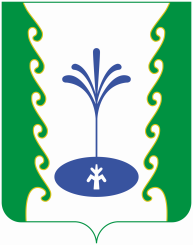 РЕСПУБЛИКА БАШКОРТОСТАН              АДМИНИСТРАЦИЯСЕЛЬСКОГО ПОСЕЛЕНИЯ БУРЛИНСКИЙ СЕЛЬСОВЕТМУНИЦИПАЛЬНОГО РАЙОНАГАФУРИЙСКИЙ РАЙОНКАРАР«08» апрель 2021 й.       № 27ПОСТАНОВЛЕНИЕ«08» апреля 2021 г.Наименование ПрограммыПрограмма комплексного развития систем
коммунальной инфраструктуры Бурлинского сельского поселения на 2021-2026  годы
(далее - Программа) Основания для 
разработки Программы - Федеральный закон "Об основах регулирования тарифов организаций коммунального комплекса" от 27.10.2010 N 210-ФЗ.-Федеральный закон от 6 октября 2003 г. N 131-ФЗ "Об общих принципах организации местного самоуправления в Российской Федерации"Заказчик Программы Администрация  сельского поселения Бурлинкий сельсоветОсновные разработчики 
Программы Администрация  сельского поселения Бурлинский сельсоветИсполнители Программы Администрация  сельского поселения Бурлинский сельсовет Цели и Задачи Программы Целями Программы являются:Предоставление качественных жилищно-коммунальных услуг потребителям при соответствии требованиям экологических стандартов.Комплексная модернизация и реконструкция существующей системы.Формирование экономических и организационных условий развития систем коммунальной инфраструктуры   сельского поселения Бурлинский сельсовет  муниципального района Гафурийский район Республики Башкортостан. Формирование и совершенствование экономических и организационных механизмов снижения стоимости услуг при сохранении объемов и качества предоставления услуг, устойчивости функционирования систем коммунальной инфраструктуры.Совершенствование экономических и организационных механизмов повышения энергоэффективности систем коммунальной инфраструктуры.Улучшение состояния окружающей среды, экологической безопасности развития сельского поселения Бурлинский сельсовет муниципального района Гафурийский район Республики Башкортостан, создание благоприятных условий для проживания людейСрок реализации 
Программы 2021-2026  г. источники финансирования ивозврат финансовых средств Программы Источник финансирования - средства бюджетов всех уровней, тарифы, плата за подключение, инвестиции.Возврат средств финансирования мероприятий Программы производится либо путем передачи на баланс муниципального образования построенных (реконструированных) объектов коммунальной инфраструктуры, либо в иной форме в объемах и в сроки, устанавливаемые договорами о реализации инвестиционных программ с организациями коммунального комплекса.Право собственности на построенные (реконструированные) объекты коммунальной инфраструктуры за счет бюджетных средств, а также за счет привлечения средств потребителей услуг предприятий коммунального комплекса путем установления для них надбавок к тарифам на услуги и тарифа на подключение к коммунальным сетям, реализуется на основании норм действующего законодательства РФ в сфере инвестиционной деятельности (капитальные вложения) на срочной и возвратной основе.Ожидаемые конечные 
результаты реализации 
Программы Реализация Программы позволит: 
- обеспечить выполнение мероприятий по
строительству и модернизации систем водоснабжения, водоотведения
направленных на подключение строящихся и
модернизируемых объектов; 
- провести модернизацию и заменить технологическое оборудование на более производительное и современное; 
- выполнить мероприятия по энергосбережению; 
- улучшить качество и обеспечить надежность
предоставляемых услуг; 
сократить аварийность при предоставлении
коммунальных услуг и тем самым сократить потери коммунальных ресурсов - повысить уровень инвестиционной привлекательности  Бурлинского сельского поселения Система организации 
контроля за 
исполнением Программы Контроль за исполнением Программы осуществляет Администрация Бурлинского сельского поселения.Для оценки эффективности реализации Программы Администрацией Бурлинского сельского поселения будет проводиться постоянный мониторинг выполнения мероприятий Программы 